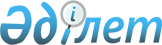 Об утверждении перечня инвестиционных проектов, предлагаемых к финансированию за счет средств негосударственных займов под государственные гарантии на 2011 годПостановление Правительства Республики Казахстан от 23 июня 2011 года № 690

      В соответствии со статьей 216 Бюджетного кодекса Республики Казахстан от 4 декабря 2008 года Правительство Республики Казахстан ПОСТАНОВЛЯЕТ:



      1. Утвердить прилагаемый перечень инвестиционных проектов, предлагаемых к финансированию за счет средств негосударственных займов под государственные гарантии на 2011 год. 



      2. Настоящее постановление вводится в действие со дня подписания и подлежит официальному опубликованию.       Премьер-Министр

      Республики Казахстан                       К. Масимов

Утвержден         

постановлением Правительства

Республики Казахстан   

от 23 июня 2011 года № 690 

                              Перечень

        инвестиционных проектов, предлагаемых к финансированию

                за счет средств негосударственных займов

                под государственные гарантии на 2011 год
					© 2012. РГП на ПХВ «Институт законодательства и правовой информации Республики Казахстан» Министерства юстиции Республики Казахстан
				№ п/пНаименование

проектаОбщая

стоимость

проекта

(тыс.

тенге)Период

реализа-

ции

(годы)Размер

государст-

венной

гарантии

(тыс.

тенге)Заемщик1234561Финансирование

малого и

среднего

бизнеса через

банки второго

уровня за счет

средств Азиатского Банка Развития22 500 0002011-201622 500 000Акционерное

общество

«Фонд развития

предпринима-

тельства

«ДАМУ»